แผนปฏิบัติการขับเคลื่อน “โครงการถังขยะเปียกลดโลกร้อน"องค์การบริหารส่วนตำบลนิคมสร้างตนเอง อำเภอพิมาย  จังหวัดนครราชสีมาการนับจำนวนครัวเรือนทีบันทึกในระบบสารสนเทศการจัดการขยะเปียก (ระบบ  DLA WASTE และ Thai QM)- การนับครัวเรือนที่บันทึกในระบบ เฉพาะจำนวนครัวเรือนที่มีผู้อาศัยอยู่จริง (ไม่ใช่ฐานข้อมูลในทะเบียนราษฎร์)-กรณีครัวเรือนที่ไม่สามารถดำเนินการได้  เข่น อาคารรวม  ตึกแถว  ตอนโดมิเนียม ที่ไม่สามารถขุดถังขยะเปียกได้ ให้หักออกเฉพาะส่วนที่ไม่สามารถทำได้จริง-กรณีครัวเรือนที่มีผู้อาศัยอยู่จริง  และมีฟื้นดิน  ให้ขับเคลื่อนการจัดทำถังขยะเปียกทุกครัวเรือน-กรณีมีการดำเนินการจัดการขยะเปียกด้วยวิธีอื่นร่วมด้วย  ควรทำแบบคู่ขนาน คือ เศษผัก  เศษปลา  เปลือกผลไม้ ควรเทลงถังขยะเปียก ส่วนเศษอาหารที่ใช้เลี้ยงสัตว์ได้ก็เลี้ยงสัตว์-กรณีมีการขนส่งขยะเปียกไปเลี้ยงสัตว์ ไปดำเนินการวิธีอื่น ไม่นับรวมในโครงการถังขยะเปียกลดโลกร้อน  เนื่องจากมีการขนส่ง ระหว่างการขนส่งเกิดการปล่อยก๊าซเรือนกระจกผังการขับเคลื่อนการจัดทำถังขยะเปียกลดโลกร้อนองค์การบริหารส่วนตำบลนิคมสร้างตนเอง อำเภอพิมาย  จังหวัดนครราชสีมา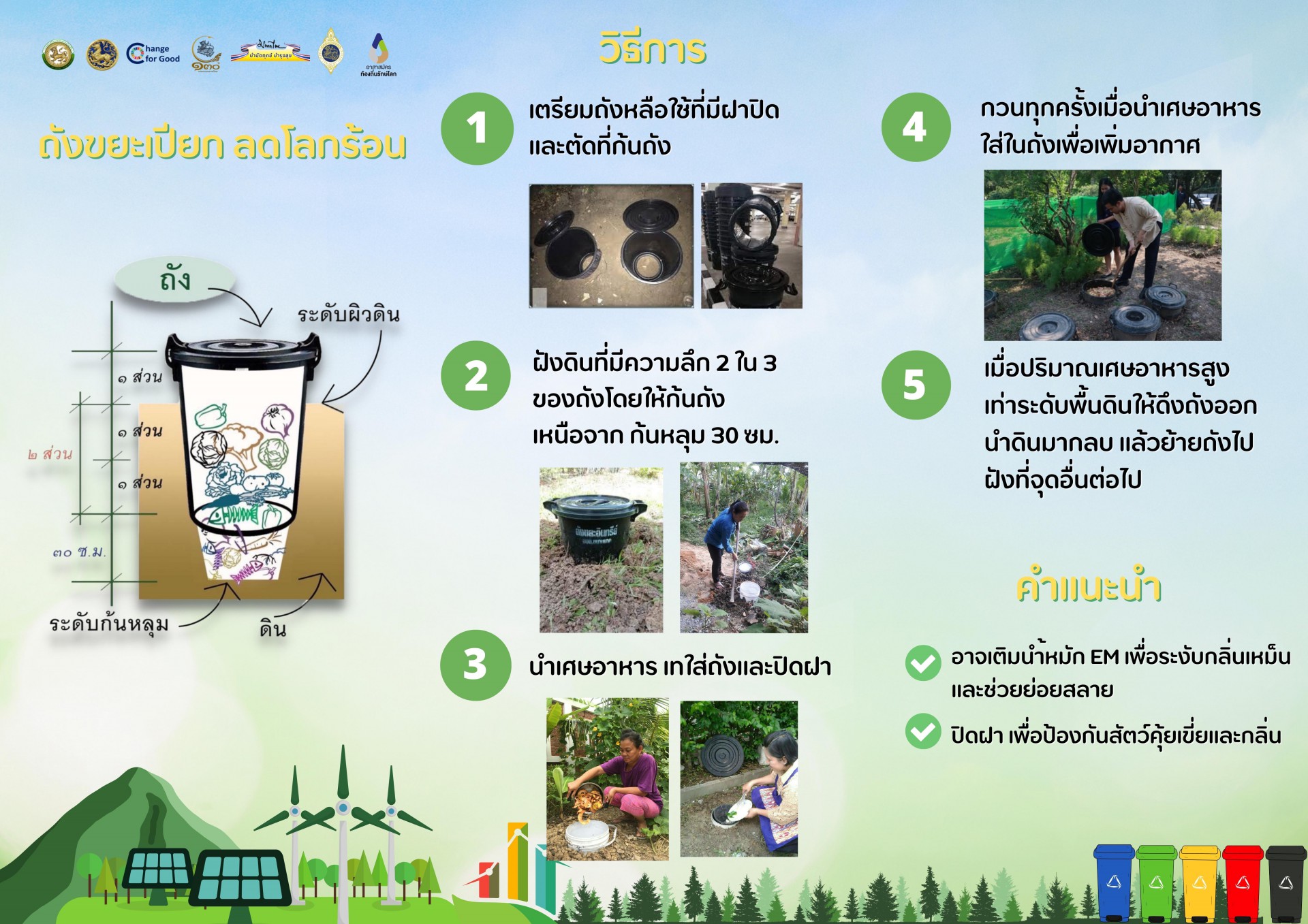 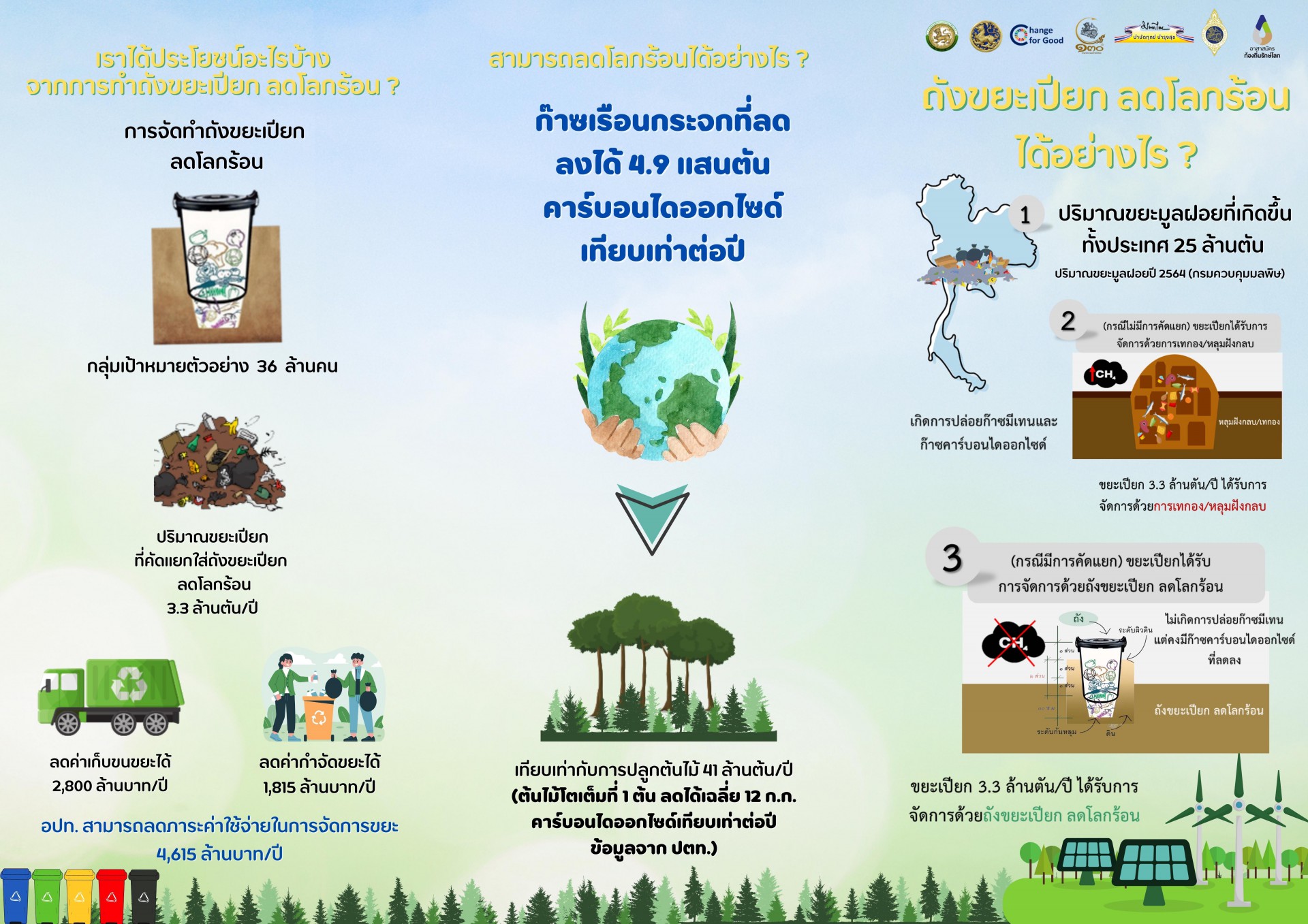 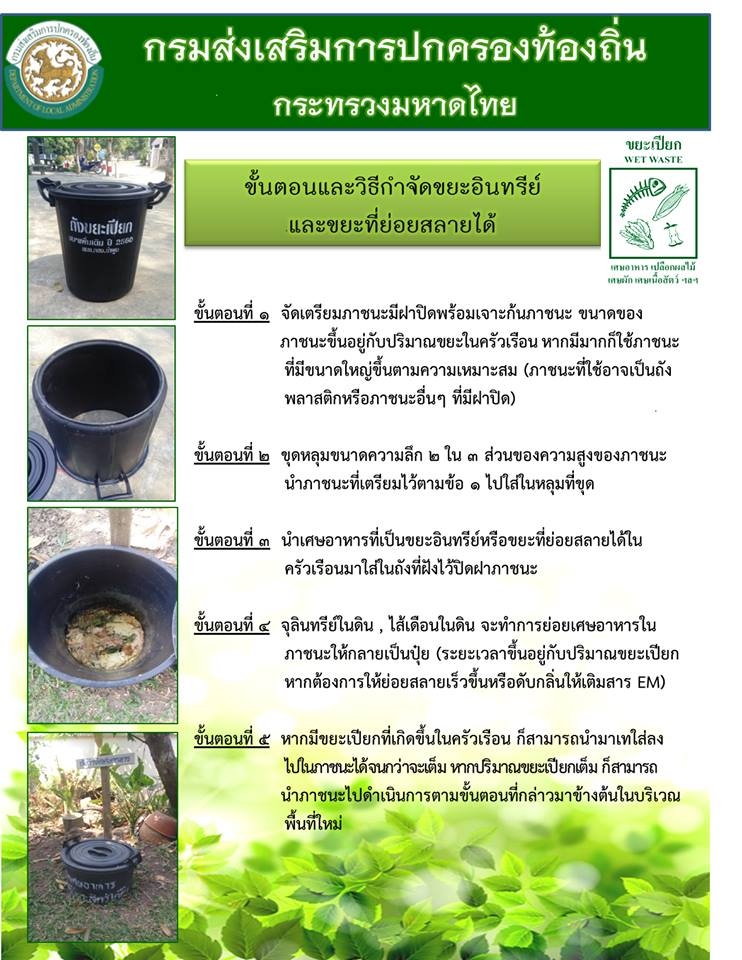 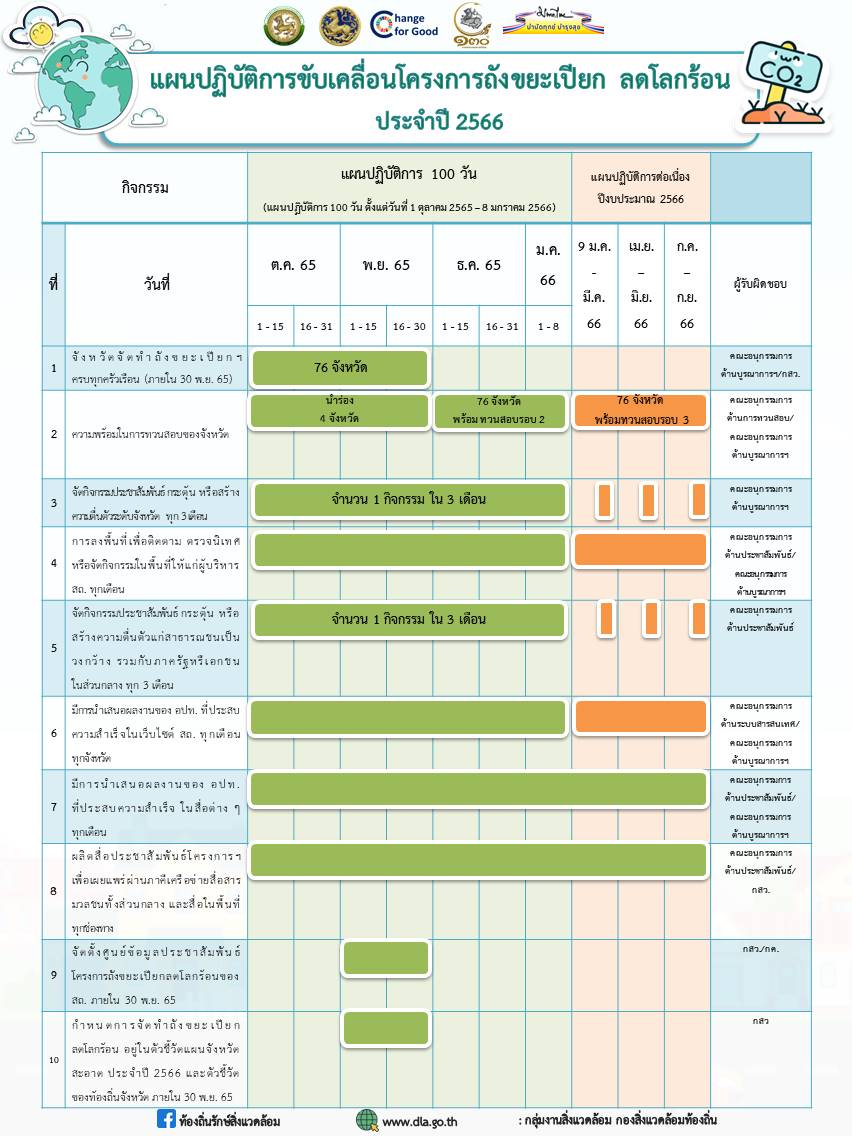 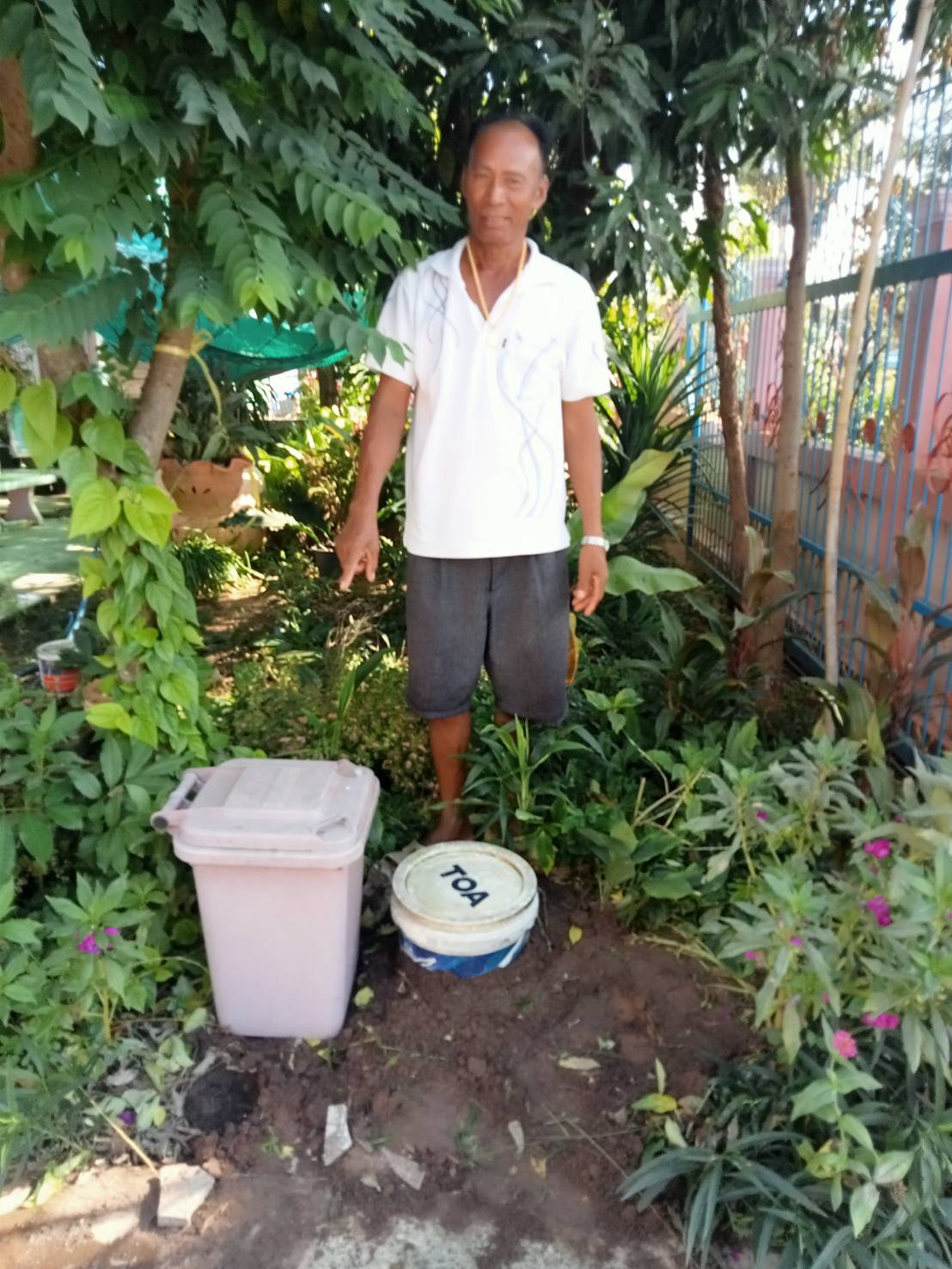 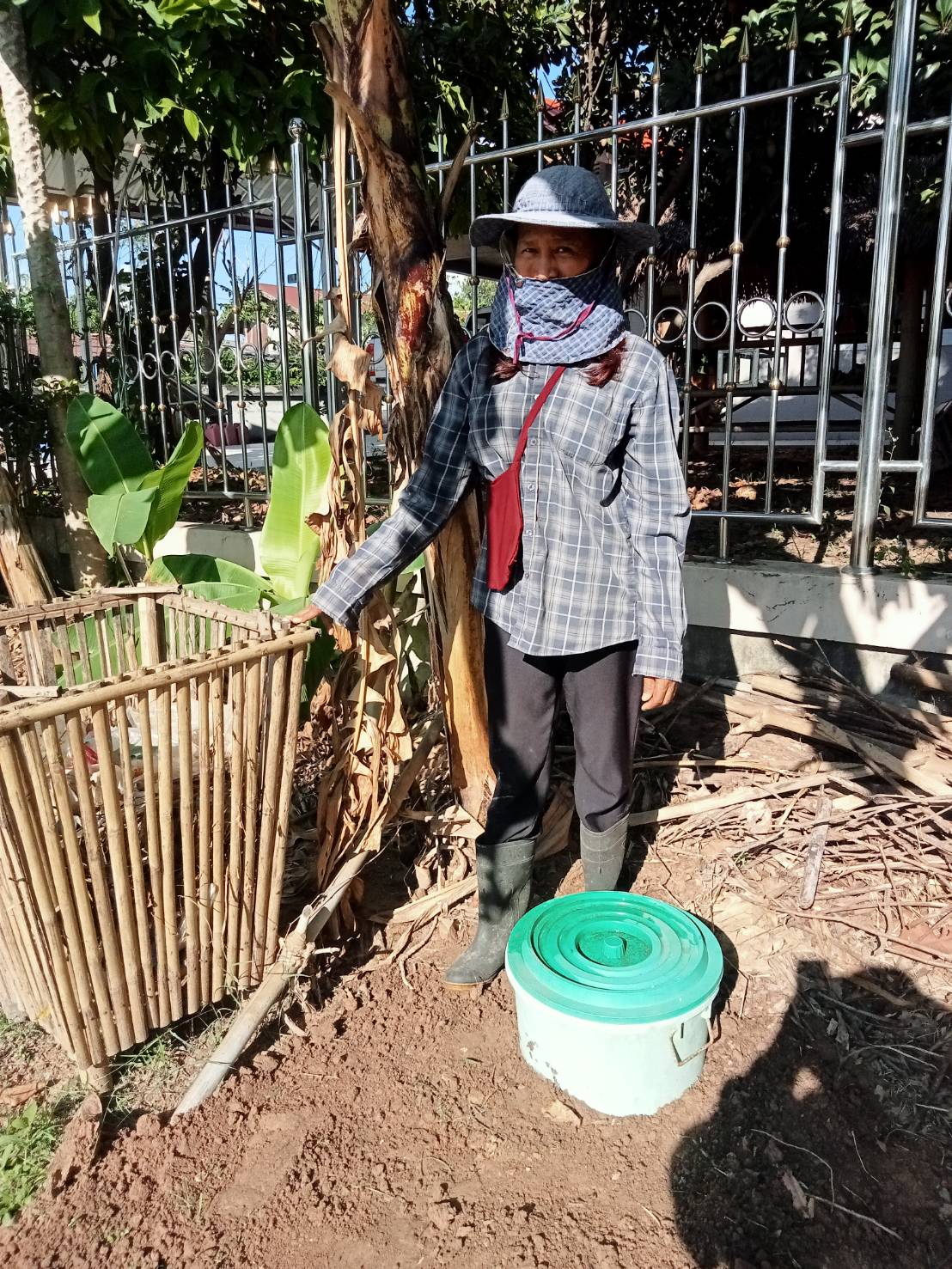 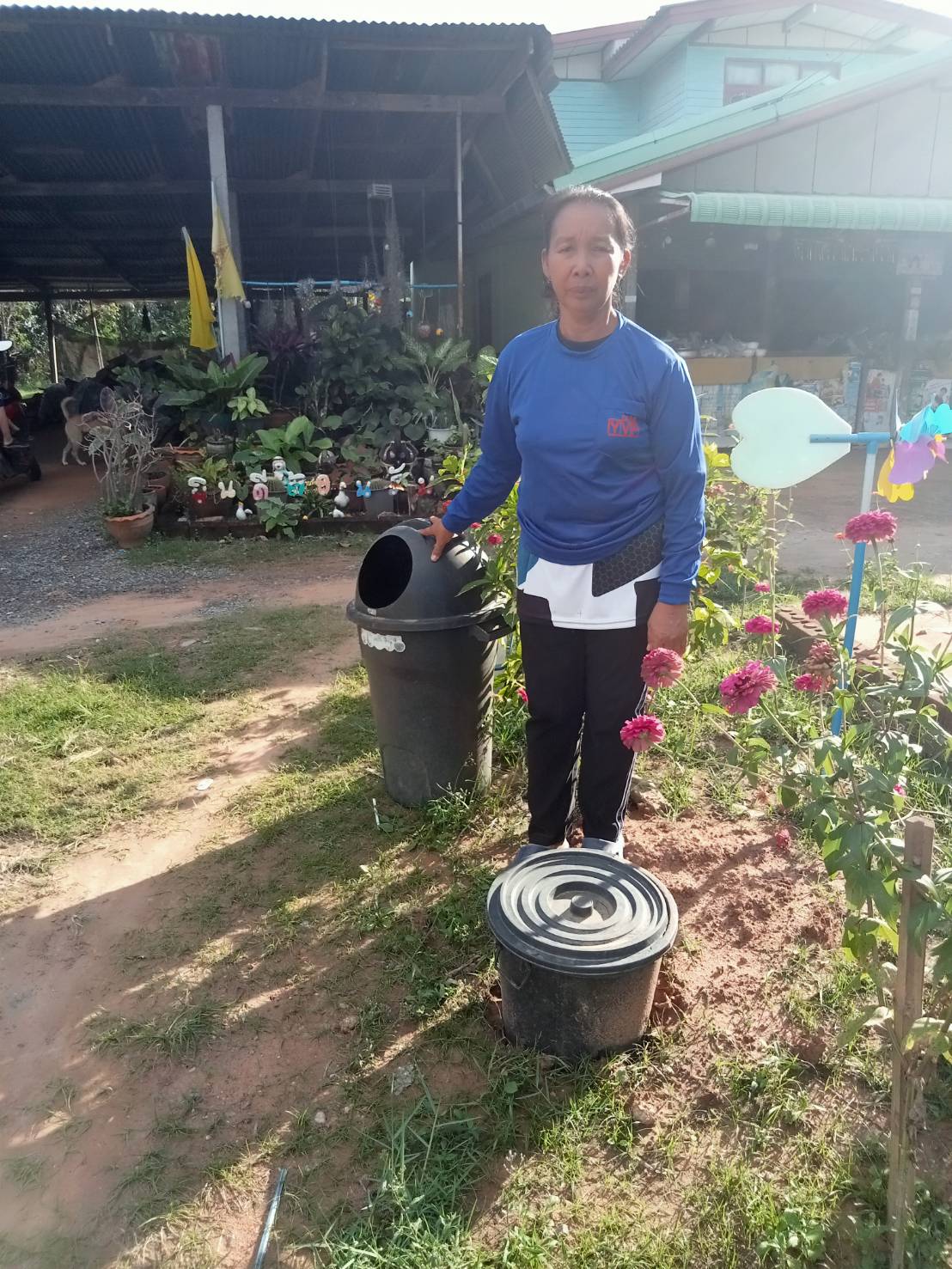 กิจกรรมเป้าหมายการดำเนินงานเป้าหมายการดำเนินงานเป้าหมายการดำเนินงานเป้าหมายการดำเนินงานเป้าหมายการดำเนินงานเป้าหมายการดำเนินงานเป้าหมายการดำเนินงานเป้าหมายการดำเนินงานหน่วยงานรับผิดชอบกิจกรรมต.ค.65เป้าหมายพ.ย.65เป้าหมายธ.ค.65เป้าหมายม.ค.66เป้าหมายหน่วยงานรับผิดชอบจัดทำแผนปฏิบัติการขับเคลื่อนโครงการถังขยะเปียกฯ ระดับองค์กรปกครองส่วนท้องถิ่น ให้สอดคล้องกับแผนปฏิบัติการฯ ระดับอำเภอครัวเรือนจัดทำถังขยะเปียกฯ ร้อยละ 50ครัวเรือนจัดทำถังขยะเปียกฯ ร้อยละ 100การทวนสอบระดับตำบล  อำเภอการทวนสอบระดับตำบล  อำเภอ และหน่วยงานภายนอกอปท.รายงานแผนปฏิบัติการบริหารจัดการถังขยะเปียกฯ (แบบรายงาน ง) ให้คณะกรรมการจัดการสิ่งปฏิกูลอำเภอทราบภายในวันที่ 30 ต.ค.65ครัวเรือนจัดทำถังขยะเปียกฯ ร้อยละ 50ครัวเรือนจัดทำถังขยะเปียกฯ ร้อยละ 100การทวนสอบระดับตำบล  อำเภอการทวนสอบระดับตำบล  อำเภอ และหน่วยงานภายนอกอปท.กระตุ้น และสร้างความรู้ ความเข้าใจ เกี่ยวกับการจัดทำถังขยะเปียกครัวเรือนที่ถูกวิธี โดยดำเนินการเชิงรุกและใช้กลยุทธ์ “เคาะประตูบ้าน” (Knock Door Marketing) ครัวเรือนจัดทำถังขยะเปียกฯ ร้อยละ 50ครัวเรือนจัดทำถังขยะเปียกฯ ร้อยละ 100การทวนสอบระดับตำบล  อำเภอการทวนสอบระดับตำบล  อำเภอ และหน่วยงานภายนอกอปท.4. มอบหมายข้าราชการในสังกัดองค์กรปกครองส่วนท้องถิ่นนำเข้าข้อมูลครัวเรือนที่จัดทำถังขยะเปียก เข้าสู่ระบบสารสนเทศการจัดการขยะเปียก DLA WASTE ทุกวันที่มีการจัดทำถังขยะเปียกครัวเรือน (ใช้ฐานจำนวนครัวเรือนที่มีอยู่จริงตามระบบ Thai QM)ครัวเรือนจัดทำถังขยะเปียกฯ ร้อยละ 50ครัวเรือนจัดทำถังขยะเปียกฯ ร้อยละ 100การทวนสอบระดับตำบล  อำเภอการทวนสอบระดับตำบล  อำเภอ และหน่วยงานภายนอกอปท.5. ซักซ้อม/ทำความเข้าใจกับครัวเรือนเพื่อเตรียมความพร้อมในกระบวนการ สุ่มตรวจติดตามของทีมปฏิบัติการฯ ระดับอำเภอ และผู้ประเมินภายนอกครัวเรือนจัดทำถังขยะเปียกฯ ร้อยละ 50ครัวเรือนจัดทำถังขยะเปียกฯ ร้อยละ 100การทวนสอบระดับตำบล  อำเภอการทวนสอบระดับตำบล  อำเภอ และหน่วยงานภายนอกอปท.